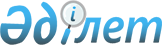 Мәртөк ауданы бойынша салық салу мақсатында жер салығынын базалық ставкаларына түзету коэффициентерін бекіту туралы
					
			Күшін жойған
			
			
		
					Ақтөбе облысы Мәртөк аудандық мәслихатының 2009 жылғы 24 шілдедегі N 125 шешімі. Ақтөбе облысы Мәртөк аудандық әділет басқармасында 2009 жылғы 18 тамызда N 3-8-95 тіркелді. Күші жойылды - Ақтөбе облысы Мәртөк аудандық мәслихатының 2017 жылғы 10 наурыздағы № 66 шешімімен      Ескерту. Күші жойылды - Ақтөбе облысы Мәртөк аудандық мәслихатының 10.03.2017 № 66 (алғашқы ресми жарияланған күнінен бастап қолданысқа енгізіледі) шешімімен.

      Қазақстан Республикасының 2001 жылғы 23 қаңтардағы № 148 "Қазақстан Республикасындағы жергілікті мемлекеттік басқару және өзін-өзі басқару туралы" Заңының 6 бабына және Қазақстан Республикасының 2003 жылғы 20 маусымдағы № 442 Жер Кодексінің 11 бабының 1 тармағына сәйкес аудандық мәслихат ШЕШІМ ЕТЕДІ:

      1. Мәртөк ауданы бойынша салық салу мақсатында жер салығынын базалық ставкаларына түзету коэффициентері № 1, 2 қосымшаларға сәйкес бекітілсін.

      2. "Мәртөк ауданының жерді аймақтарға бөлу жобасын (схемасын) бекіту туралы" 2009 жылғы 24 сәуірдегі № 108 (№ 3-8-87 санымен тіркелген, 2009 жылғы 27 мамырдағы "Мәртөк тынысы" № 24-25 газетінде жарияланған) аудандық мәслихатының шешімі күші жойылды деп танылсын.

      3. Осы шешім алғашқы ресми жарияланғанынан кейін күнтізбелік он күн өткен соң қолдынысқа енгізіледі.

 Мәртөк ауданының аулдық, селолық округтерінің жер салысының базалық ставкаларына түзету коэффициентері (селолық елді мекендердің жерлерінен басқа) Мәртөк ауданының ауылдық, селолық округтерінің жер салысының базалық ставкаларына түзету коэффициентері
					© 2012. Қазақстан Республикасы Әділет министрлігінің «Қазақстан Республикасының Заңнама және құқықтық ақпарат институты» ШЖҚ РМК
				
      Аудандық мәслихат сессиясының төрайымы 

Н. Хусаинова

      Аудандық мәслихат хатшысы 

А. Смағұлов
2009 жылғы 24 шілдедегі аудандық мәслихатының № 125 шешіміне № 1 қосымшар/н

Аймақтарға кіретін кварталдардың атауы мен кадастрлық нөмірі

Аймақтарға кіретін кварталдардың атауы мен кадастрлық нөмірі

Аудандық селолық округ аймақтары

Түзету коэффициентері

1

034 Жеңіс

034 Жеңіс

I

1.6

2

028 Алтын-Астық

019 Мәртөк с.Есет Көкіұлы көшесінің солтүстік жағы

020 Мәртөк с.у.Панфилов көшесіне дейінгі батыс бөлігі

021 Мәртөк с.Шығыс бөлігінен. Озмитель көшесінің аяғына дейін

028 Алтын-Астық

019 Мәртөк с.Есет Көкіұлы көшесінің солтүстік жағы

020 Мәртөк с.у.Панфилов көшесіне дейінгі батыс бөлігі

021 Мәртөк с.Шығыс бөлігінен. Озмитель көшесінің аяғына дейін

II

1.5

3

004 Құмшоқат

006 Қаратусай

010 Байторысай

024 Мәртөк су ресурстары басқармасының қосалқы шаруашылығы, Мәртөк РПС-нің қосалқы шаруашыл-ғы

ШҚ, ауылшаруашылық өнеркәсіптерінің ассоциясы

052 Хлебодаровка

004 Құмшоқат

006 Қаратусай

010 Байторысай

024 Мәртөк су ресурстары басқармасының қосалқы шаруашылығы, Мәртөк РПС-нің қосалқы шаруашыл-ғы

ШҚ, ауылшаруашылық өнеркәсіптерінің ассоциясы

052 Хлебодаровка

III

1.4

4

014 Шевченко

015 Покровский

025 "Бірлесу" ӨК–і кішкене өнеркәсіп, ШҚ-ы және КП "Колос", РМЗ

033 Жанару039 Междуреческий

041 Темір жол көлігінің жолдары

014 Шевченко

015 Покровский

025 "Бірлесу" ӨК–і кішкене өнеркәсіп, ШҚ-ы және КП "Колос", РМЗ

033 Жанару039 Междуреческий

041 Темір жол көлігінің жолдары

IV

1.3

5

012 Полтавский

017 Байнасай

031 Жайсан

037 Қызылжар 

043 Ақтөбе солтустік тоқжүйесінің ғимараттары,

тоқ беру жүйесінің астындағы жерлер 

045 Аудандық босалқы жерлер

049 Бұлақ ("Бұлақ" ӨК, ШҚ-ы, Жанажол ЭБР-ның

Қосалқы шаруашылығы, Кеншарға автобус паркінің өнеркәсібі

012 Полтавский

017 Байнасай

031 Жайсан

037 Қызылжар 

043 Ақтөбе солтустік тоқжүйесінің ғимараттары,

тоқ беру жүйесінің астындағы жерлер 

045 Аудандық босалқы жерлер

049 Бұлақ ("Бұлақ" ӨК, ШҚ-ы, Жанажол ЭБР-ның

Қосалқы шаруашылығы, Кеншарға автобус паркінің өнеркәсібі

V

1.2

6

002 Бөрте 

008 Коминтерн

018 №34 разъезд

018 №35 разъезд

023 село Кенсахара

027 Жарық

042 Автокөлігінің жолдары

АО "Ақтөбе көлік жолдары"

002 Бөрте 

008 Коминтерн

018 №34 разъезд

018 №35 разъезд

023 село Кенсахара

027 Жарық

042 Автокөлігінің жолдары

АО "Ақтөбе көлік жолдары"

VI

1.1

7

003 Веренка с

026 Вознесеновка с

026 Степь с

026 Первомайское с

005 Қаратусай с.

009 Дмитриевка с.

016 Ақмоласай с.

018 Казанка с.

018 Кумсай с.

023 Ақсу с.

029 Жайсан с.(солтүстік жағы)

030 №33 Разъезд

030 Қазақстан селосы

036 Қаратоғай

035 Қаратоғай селосы

038 Ефремовка селосы

044 Орман қорының жерлері 

(Мартукское ЛХПП, Актюбинское ЛПХХ)

050 свх. №8 Дор УРСа отделения Железной дороги (свх. №8 Дор УРСа отделения 

Жанажолской ЭБР

VII

VII

1

8

026 Рыбаковка с

011 село Покровка

016 Байнасай с

032 Саржансай а

038 Курмансай с

040 "Актюбруно" АҚ – ның қосалқы шаруашылығы

"Ақтөбе көлік жолдары"

048 Родниковка с

048 Калиновка с

051 Хлебодаровка с, ПМК "Ақтюбгазстрой" қосал.шар

VIII

VIII

0.9

9

013 Шевченко с

013 Андреевка с

005 Карачаевский с

007 Коминтерн с

007 Жуса с

009 Байтурасай с

011 Полтавка с

016 Қазақстан с

016 Горноводский с

IX

IX

0.8

10

007 Линовицкое с

038 Новодонцы с

038 Шайда с 

047 "Хазрет" АҚ-ы

048 Бөрте с

048 Сынтас с

048 Бұтақ с

X

X

0.7

11

01 Студенческое с

046 Хазретовка с

046 Березовка с

XI

XI

0.6

2009 жылғы 24 шілдедегі аудандық мәслихатының № 125 шешіміне № 2 қосымшар/н

Аймақтарға кіретін кварталдардың атауы мен кадастрлық нөмірі

Аудандық селолық округ аймақтары

Түзету коэффициентері

1

Мәртөк селолық округі

Мәртөк с. Есет Кокіұлы көшесінің солтүстік жағы

Мәртөк с. Панфилов көшесінең Озмитель көшесінең дейін

Мәртөк с. Шығыс бөлігінең Озмитель көшесінең аяғына дейін

Хлебодаровка селолық округі

Хлебодаровка селосы

Байторысай селолық округі

Байторысай селосы

Қарашай селолық округі

Қаратаусай селосы

Аққұдық ауылдық округіВознесеновка селосы

Тәңірберген ауылдық округі

Саржансай селосы

I

1,5

2

Мәртөк селолық округі

№ 35 Разъезд

Жайсан селолық округі

Жайсан селосы

II

1,2

3

Мәртөк селолық округі

Казанка селосы

Кумсай селосы

№ 34 разъезд

Қаратогай селолық округі

Қаратогай селосы

Тәңірберген ауылдық округі

Кенсахара селосы

Ақсу селосы

Байнасай ауылдық округі

Байнассай селосы

Қурмансай ауылдық округі

Степановка селосы

III

1,1

4

Байторысай селолық округі

Дмитриевка селосы

Аққұдық ауылдық округі

Первомайское селосы

Рыбаковка селосы

с. Веренка

Степь селосы

Қызылжар селолық округі

Андреевка селосы

Құрмансай ауылдық округі

Черемушки селосы

Ефремовка селосы

Байнасай ауылдық округі

Ақмоласай селосы

Горноводское селосы

Жайсан селолық округі

Қазақстан селосы

Хозаул селосы

Жанатан селосы

Родник селолық округі

Родниковка селосы

IV

1

5

Байторысай селолық округі

Покровка селосы

Қарашай селолық округі

Коминтерн селосы

Джуса селосы

Карачаевскийй селосы

Қызылжар селолық округі

Шевченко селосы

Жайсан селолық округі

Целинное селосы

Родник селолық округі

Калиновка селосы

V

0,9

6

Байторысай селолық округі

Палтавка селосы

Қарашай селолық округі

Линовецкое селосы

Байнасай ауылдық округі 

13 жылдық Қазақстан

Қурмансай ауылдық округі

Шанды селосы

Новодонцы селосы

Хазрет ауылдық округі

Хазретовка селосы

Родник селолық округі

Сынтас селосы

Бутақ селосы

VI

0,8

7

Қызылжар селолық округі

Студенческое селосы

Хазрет ауылдық округі

Березовка селосы

Родник селолық округі

Бөрте селосы

VII

0,7

